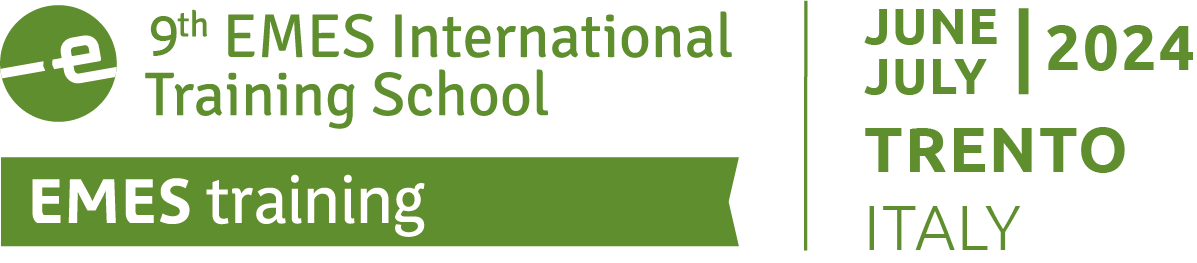 Developing transdisciplinary research capacities 
to advance the SE field in the face of multidimensional crises Exploring the different facets of the social and solidarity economy 
and social innovationCALL FOR APPLICATIONS30th June - 4th July 2024 · University of Trento, ItalyCo-organised by: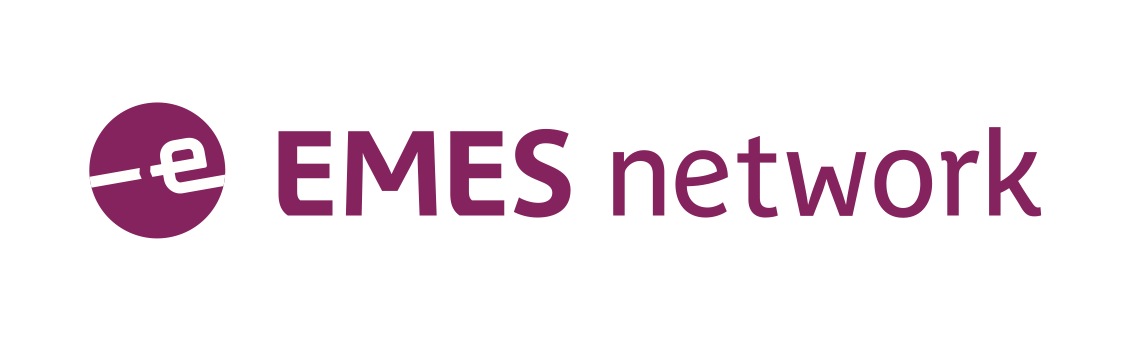 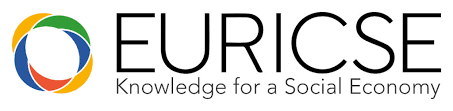 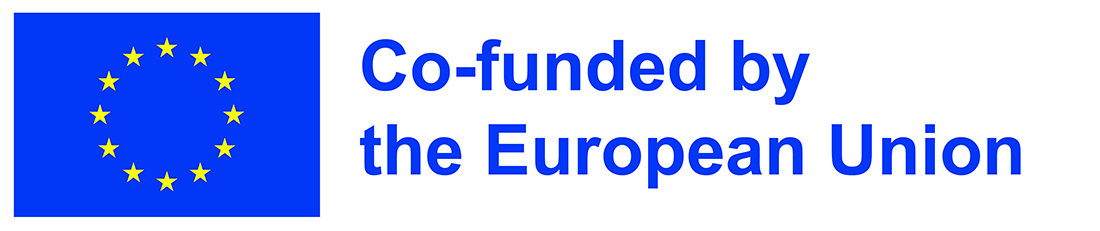 APPLICATION FORM – PhD CANDIDATESINSTRUCTIONS (please read carefully):Applications to the 9th EMES International Training School will be assessed on the basis of the information provided in this form, which contains three sections. We therefore advise you to complete this form thoroughly. Please provide the required details but do not include any additional document.In sections 2.5 and 2.6, please respect the word limits set. If needed, we may request you to provide documents proving any information included in this application.The completed application form should be submitted as A SINGLE Word or PDF document by e-mail, with “9th EMES Training School” as subject line.Email: 9EMEStraining@emes.net Application deadline: 15th February 2024IN CASE OF EMERGENCY PLEASE CONTACT2.1. HOW DID YOU LEARD ABOUT THE 9th EMES INTERNATIONAL TRAINING SCHOOL?2.2. CURRENT UNIVERSITY2.3. SUMMARY OF EDUCATIONAL BACKGROUND 2.4. ACADEMIC CURRICULUM VITAE(Please insert the necessary text here – Do not send a different document. Max. 1500 words)2.5. THESIS PROJECT DESCRIPTION (Please provide a summary of your research project including a problem statement and research questions, theoretical framework, research methodology, and expected contributions: 1300-1500 words)2.6. THESIS STATE OF ADVANCEMENT (Please explain where you are currently with regard to the plan stated above: have the research questions and review of literature been achieved? What about the collection and treatment of data? Any preliminary conclusions? 500-700 words)2.7. MOTIVATION LETTER (Please explain why you are interested in participating in this training school and what you expect from it: 300-500 words)3.1. REGISTRATION OPTIONS
The 9th EMES Training School offers four registration options, depending on whether the participant is a member of EMES or the ESIC project and whether s/he is coming from non-OECD countries from Africa, Asia and Latin America. Please let us know which option you’ll be choosing if your application is accepted:3.2. GRANT OPTIONSWe are able to offer a limited number of scholarships so it will help us coordinate the assignment of these scholarships if you could check one of the options below. Should you need financial assistance to participate in the training school, please think about possible funders near you. In addition to your university department, you could try local foundations or research institutes. Keep in mind that you may need to be creative and proactive and that we can support you with a support letter to support your funding request.The working language of the Training School will be English.By signing this document, I hereby certify that the information provided in this application form is accurate.Date and place: 							Signature:PLEASE RETURN THIS FORM BY 15th FEBRUARY 2024via email at 9EMEStraining@emes.net  IMPORTANT DATES:Application submission deadline: 15th February 2024Results of the selection process: 14th March 2024Opening of registration platform: 14th March 2024Registration deadline: 16th May 2024Section 1: PERSONAL DETAILS (IN BLOCK LETTERS, PLEASE)TitleFamily Name/Last Name: Given Name/First Name:Male/FemaleDate of birth (day/month/year):Nationality:Special needs (i.e. dietary or mobility requirements):Correspondence address:Email address:Correspondence address:Telephone number (with international code):NameStreet / Street NoPostal Code / City / CountryTel. / Fax / EmailSection 2: GENERAL AND ACADEMIC INFORMATION EMES Web and News Alert Direct contact (EMES, EURICSE, ESIC, Unitn) University Friends/Previous students/Colleagues Other (please specify):_________________________________University nameDepartment/SchoolAddressResearch area(s)Year of studyThesis advisorDegree typeField(s)ResultDate of awardUNDERGRADUATEGRADUATESection 3: REGISTRATION INFORMATIONRegistration feesEMES/ESIC MembersNon-EMES/ESIC membersFull registration200€ 260€ Reduced registration40€ 100€ AIf available, I would be interested in receiving scholarship support to cover travel and related costs. 
BIf available, I would be interested in receiving a registration fee waiver.CI do not require financial support.